WSC Club MeetingWednesday, August 15, 2012CALL TO ORDER:Meeting called to order at 7pmROLL CALL:    APPROVAL OF MINUTES:Motion to approve made by Motion passed unanimously.PRESIDENT REPORT:COMMITTEE REPORT:WHS Varsity field is for games onlyClub will host a playdate in April 2013FIRST VICE REPORT: Uniforms- Most rec teams uniforms are already ordered.  Comp is changing to black shorts for uniformsHEAD COACH REPORT:HEAD REFEREE REPORT:TREASURER’S REPORT: REGISTRAR’S REPORT:Rec teams can add players until OctoberSECRETARY’S REPORT: OLD BUSINESS: NoneNEW BUSINESS:Chose Anchondo photography for team picsAdvance notice must be given for scrimmages and cancellationsGOOD OF GAME:ADJOURNMENT:Motion to adjourn by Meeting adjourned at NEXT MEETING: Woodland Soccer ClubAffiliated with:  Club Soccer - C.Y.C.A.N - U.S.Y.A - U.S.S.F. & F.I.F.A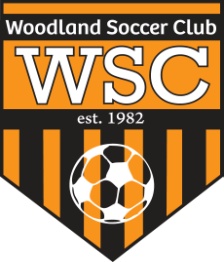 